BOUTIQUE CLUBL’E.S.I Basket est heureux de vous annoncer l’ouverture de sa boutique club.Vous y trouverez plusieurs équipements aux couleurs et au logo du club :La boutique ouvrira pour la toute première fois ses portes lors de notre joyeuse journée de noël. 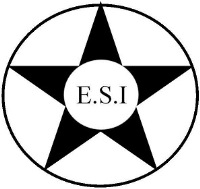 Venez tous la découvrir !IPNS EnfantAdulteSweat à capuche25€32€Sweat à capuche zippé30€37€Tee Shirt12€14€Pantalon19€19€Kit Spalding réversible enfant (Maillot + Short)28€Maillot Spalding réversible Adulte25€Short Spalding réversible adulte22€